TranslationmRNA, or __________________________________________, leaves the nucleus and arrives at the ribosomes Once the mRNA arrives at the ribosomes, we refer to the process as _____________________Think of the ribosomes as factories that put together proteinsIn the ribosomes, the mRNA gets read in groups of 3 called _________________ that represent __________________________________________Which are the building blocks of _____________________________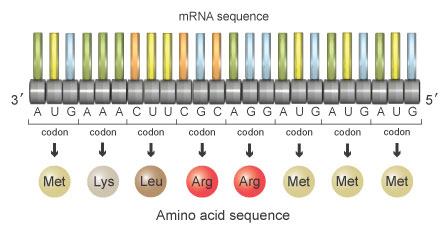 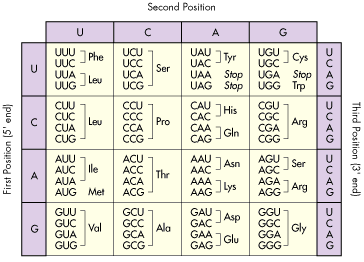 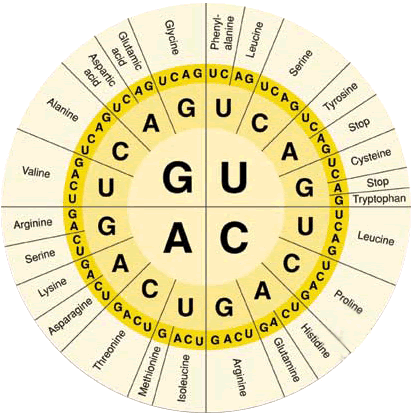 Ex)mRNA:		U C Uamino acid:	_  _  _mRNA:		C C Gamino acid:	_  _  _mRNA:		U U Aamino acid:	_  _  _Once the ribosome reads the codon, it releases an amino acid that comes from that codonAs more amino acids are coded for, the connect to each other by _____________________________________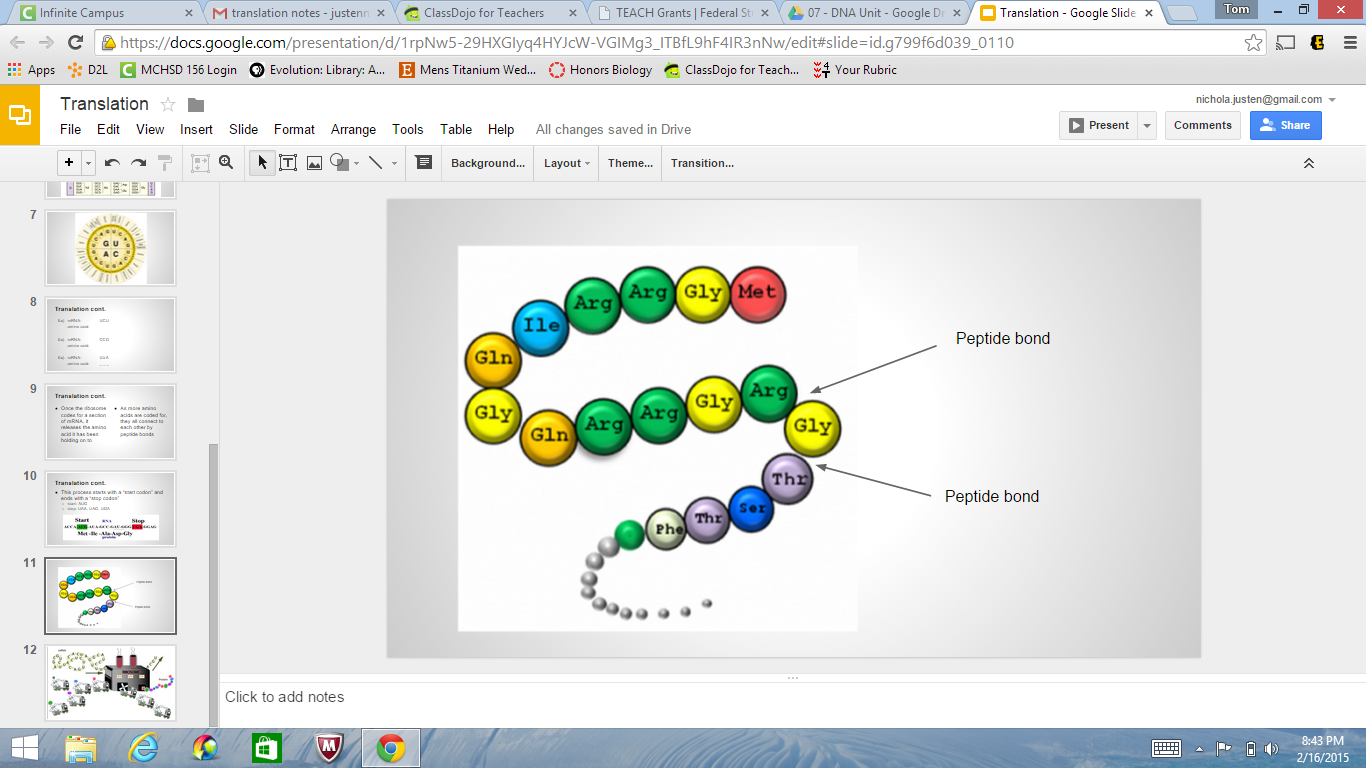 This process begins with a ______________________________________ and ends with a _____________________________________Start: AUGStop:  UAA, UAG, UGA